City of Baxter, Iowa – City Council Special Session – Proposed Tax Levy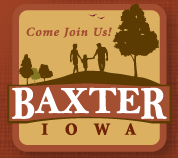 Wednesday, March 20th, 2024 at 5:30pmCity Hall Chambers, 203 S. Main St., Baxter, IA 50028Mayor Bishop called the meeting to order at 5:30pm. Present were Jamie Milligan, Stephen Smith, Dan Kunkel, Josh Meckley and Dalton Kinzel.  Others present were members of the public in person and on-line.Smith moved to approve the agenda. Kinzel seconded. Ayes: Milligan, Smith, Kunkel, Meckley and Kinzel.  Motion carried.Meckley motioned to open the Public Hearing – Proposed Property Tax Levy at 6:02pm.  Smith seconded. Roll Call: Milligan – ayeSmith - ayeKunkel- ayeMeckley - ayeKinzel - ayeMotion carriedPublic Comments:Patty Tjelmeland – concerned with lack of not having Police, Fire and EMS coverage.  Doug addressed all services are being covered.  Sherrif dept. covers the policing. Fire and EMS coverage has not changed.  Milligan motioned to close the Public Hearing – Proposed Property Tax Levy at  pm.  Kunkel secondedRoll Call: Milligan – ayeSmith - ayeKunkel- ayeMeckley - ayeKinzel - ayeMotion carriedMilligan motioned to adjourn at 5:56pm.  Seconded by Meckley.  Ayes: Milligan, Smith, Kunkel, Meckley and Kinzel.  Motion carried. Meeting adjourned